บันทึกแนวทางการปฏิบัติที่ดีชื่อผลงาน การวิจัยเชิงบูรณาการตอบโจทย์ความต้องการของประเทศ1. เจ้าของผลงาน  สาขาวิทยาศาสตร์ เชียงใหม่2. สังกัด    คณะวิทยาศาสตร์และเทคโนโลยีการเกษตร3. ชุมชนนักปฏิบัติ          ด้านการผลิตบัณฑิต		         ด้านการวิจัย			  ด้านการพัฒนาสมรรถนะการปฏิบัติงาน4. ประเด็นความรู้  (สรุปลักษณะผลงานที่ประสบความสำเร็จ)  - โจทย์วิจัยและแรงบันดาลใจในการทำวิจัย  - การขอทุนวิจัยและการปิดทุนวิจัย  - การส่งผลงานตีพิมพ์ในวารสารวิชาการ  - สังคมออนไลน์เกี่ยวกับงานวิจัย5. ความเป็นมา  (ปัญหา วัตถุประสงค์ เป้าหมาย)	การทำวิจัยถือเป็นส่วนหนึ่งที่มีส่วนช่วยส่งเสริมการพัฒนาภาพรวมการทำงานให้มีศักยภาพมากขึ้น ทั้งยังเป็นส่วนสำคัญให้เกิดการพัฒนาการเรียนการสอนอย่างเป็นระบบ มีการบูรณาการ และมีความทันสมัยตลอดเวลา การวิจัยเชิงบูรณาการตอบโจทย์ความต้องการของประเทศนั้น  จำเป็นต้องมีแนวทางการทำงานที่ชัดเจน มีการวางแผน และบริหารจัดการเวลาอย่างมีประสิทธิภาพ	สาขาวิทยาศาสตร์ คณะวิทยาศาสตร์และเทคโนโลยีการเกษตร ได้ตระหนักถึงความสำคัญของการจัดการความรู้ จึงเห็นควรจัดโครงการจัดการองค์ความรู้ (KM) ด้านวิจัย หัวข้อ “การวิจัยเชิงบูรณาการตอบโจทย์ความต้องการของประเทศ” โดยเน้นการแลกเปลี่ยนองค์ความรู้ระหว่างบุคลากรภายในหน่วยงาน เพื่อพัฒนาประสิทธิภาพด้านการวิจัยให้มีคุณภาพมากขึ้น และรวบรวมองค์ความรู้ที่ได้เผยแพร่ออกสู่สาธารณชน  	วัตถุประสงค์	1) เพื่อแลกเปลี่ยนองค์ความรู้ด้านการวิจัย	2) เพื่อพัฒนาประสิทธิภาพด้านการวิจัย6. แนวทางการปฏิบัติที่ดี (วิธีการ กระบวนการ เครื่องมือการจัดการความรู้ที่ใช้)	ใช้วิธีการจัดประชุมแลกเปลี่ยนความคิดเห็นระหว่างกันเพื่อหาแนวทางการปฏิบัติที่ดีร่วมกัน โดยมีการจัดประชุมแลกเปลี่ยนเรียนรู้ จำนวน 4 ครั้ง ดังบันทึกการเล่าเรื่องตามเอกสารแนบ7. ผลสัมฤทธิ์  (ผลสัมฤทธิ์ด้านต่าง ๆ ได้แก่ เชิงคุณภาพ เชิงปริมาณ รางวัลที่ได้รับ การเป็นแบบอย่างที่ดีให้กับหน่วยงานต่าง ๆ ฯลฯ)8. ปัจจัยความสำเร็จ  (สรุปเป็นข้อๆ)สร้างแรงบันดาลใจด้านการวิจัยเพื่อการต่อสัญญาจ้างระยะยาว และตลอดอายุการทำงาน สร้างทีมวิจัย ร่วมกันทำวิจัยเพื่อโอกาสได้ทุนวิจัยสูงคิดโจทย์วิจัยเชิงบูรณาการ สร้างเครือข่าย ตอบโจทย์ชุมชนควรดำเนินการตามแผนงานวิจัย และดำเนินการวิจัยล่วงหน้า เพื่อให้การวิจัยเป็นไปตามแผน และทันต่อการปิดทุนวิจัยควรสร้างเครือข่ายวิจัยร่วมกับศาสตร์อื่น ๆ เลือกหัวข้อวิจัยให้อยู่ใน Trend ปัจจุบัน จะเพิ่มโอกาสได้ทุนวิจัยสูงควรแบ่งสัดส่วนผลงานให้ชัดเจนตั้งแต่เริ่มแรก ควรมีส่วนร่วมในงานร้อยละ 50 ขึ้นไป เป็นชื่อแรกหรือ Corresponding Author และหนึ่งผลงานไม่ควรมีผู้เขียนเกินกว่า 4 ท่านใช้ฐานข้อมูล Scimago Journal & Country Rank (SJR) ในการค้นหาวารสารตีพิมพ์ควรส่งผลงานตีพิมพ์ในสาขาเฉพาะทาง โดยเริ่มจากตีพิมพ์ใน proceeding หรือวารสารในฐาน TCIการขอตำแหน่งทาวิชาการจะใช้การกำหนดคุณภาพของผลงานประเมินโดย Gradingแนะนำการใช้งาน Research gate  ซึ่งเป็นสังคมออนไลน์เกี่ยวกับงานวิจัย9. ปัญหาอุปสรรคและข้อเสนอแนะ แนวทางการพัฒนาต่อไป	เนื่องด้วยเกิดสถานการณ์การแพร่ระบาดไวรัสโควิด 19 จึงจำเป็นต้องงดจัดประชุมหลังช่วงเดือนมีนาคม การประชุมจึงไม่สามารถจัดต่อเนื่องได้ทุกเดือน โดยเริ่มจัดประชุมต่ออีกครั้งหลังจากสถานการณ์การแพร่ระบาดไวรัสโควิด 19 ได้คลี่คลายลง 	ควรมีโครงการวิจัยแบบบูรณาการภายในสาขาวิทยาศาสตร์ เชียงใหม่ โดยนำศาสตร์ทางด้านวิทยาศาสตร์ (เคมี ชีววิทยา ฟิสิกส์) และคณิตศาสตร์ บูรณาการร่วมกันสร้างเป็นงานวิจัยในอนาคตภาพกิจกรรม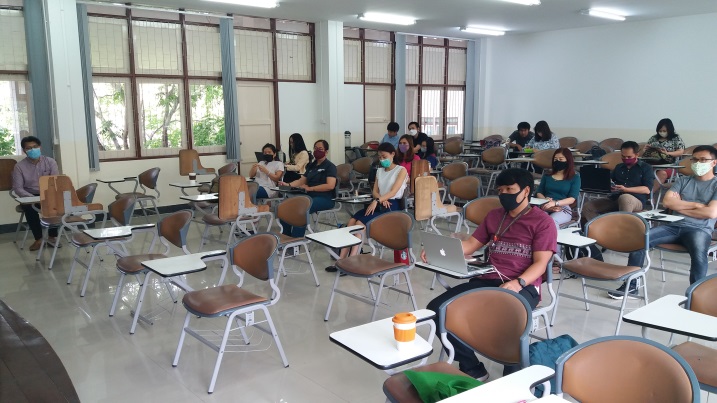 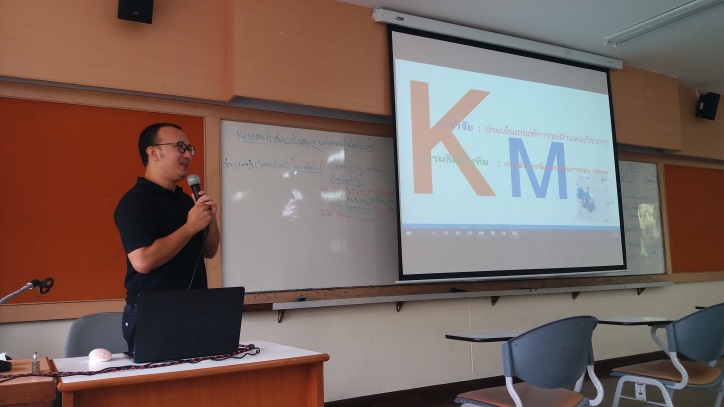 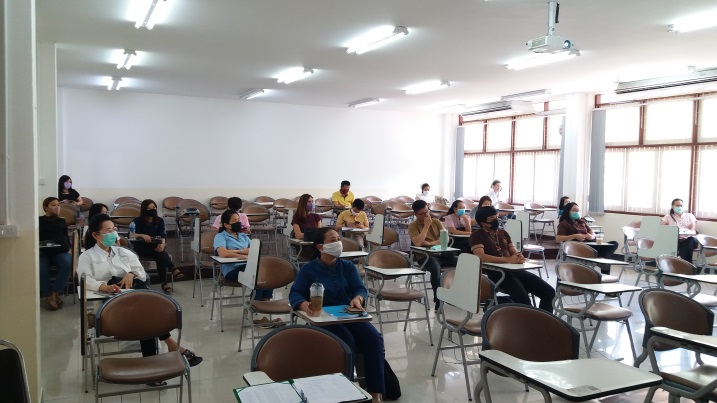 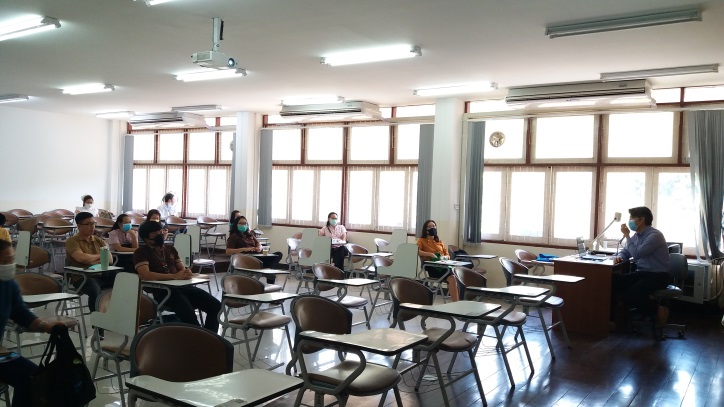 ตัวชี้วัดแผนผลเชิงปริมาณ  จำนวนผู้เข้าร่วมโครงการ ไม่น้อยกว่าร้อยละ 90ร้อยละ 100เชิงคุณภาพ องค์ความรู้ด้านงานวิจัย 1 ด้าน1 ด้านเชิงเวลา การจัดโครงการเป็นไปตามแผนปฏิบัติงาน  ไม่น้อยกว่าร้อยละ 90ร้อยละ 100เชิงค่าใช้จ่าย (บาท) การเบิกจ่ายเป็นไปตามแผน ไม่น้อยกว่าร้อยละ 90ร้อยละ 100